Конспект индивидуального  занятия по  коррекции нарушений устной речи. Тема: «Цирковое представление»Цель: автоматизация звука [ р] в слогах, словах, предложениях.Задачи:1.Упражнять в правильном произнесении звука [р] в слогах, словах и предложениях.2. Развивать фонематический слух, навыки звукового   анализа и синтеза.3. Совершенствовать лексико-грамматические категории.4. Развивать целостное восприятие, мелкую моторику.Оборудование:Разрезная картинка «Тролейбус»,мисочка с водой и уточка, карточки с цифрами 2 и 3, игрушки: собачка, тигр, три «тумбы» (разноцветные кубики), картинки со звуком [р] в начале, в середине, в конце слова, настенное зеркало, мяч.План занятия1. Организационный момент.2. Артикуляционная гимнастика. 3. Дыхательная гимнастика.4. Характеристика звука [р].5. Автоматизация звука.6. Игра с мячом «Бывает, не бывает»7. Развитие фонематического слуха. 8. Физкультминутка.9.Пальчиковая гимнастика10. Развитие звукового анализа.Ход занятия:1. Организационный момент.–Милана, сегодня мне пришло письмо, давай посмотрим, что там в конверте.                                                                                                  Открываю конверт.- Смотри, что это ?- Билеты в цирк!- Ура! Мы с тобой отправимся в цирк. Нас ждет интересное представление. Но прежде чем идти в цирк, нужно дома навести порядок. 2. Артикуляционная гимнастика. Сначала закроем заборчик ( упражнение «Заборчик»). Уберем вкусное варенье (упражнение «Вкусное варенье»).  Почистим коврик (упражнение «Качели»). Проверим, во всех углах убрали мусор( упражнение «Конфета»). Уберем чашечку в шкафчик ( упражнение «Чашечка»)Вытрем пыль с полочек (упражнение «Почистим зубки»).Нужно убрать лопатку  на место (упражнение « Лопатка»)Позовем лошадку домой (упражнение « Лошадка»)Постираем и прополощем платочки (упражнение «Индюк»). Повесим платочки на балкон, пусть ветерок их высушит (упражнение «Грибок»). Нужно убрать гармошку на место ( упражнение « Гармошка»)- Вроде все сделали, можно идти в цирк.- Миланка, мы уточку забыли закрыть.3. Дыхательная гимнастика.- Миланка, нужно подуть на уточку так, что б она поплыла на другой берегДелаем губы трубочкой и вдыхаем через нос. Когда мы  выдыхаем через рот , дуем на уточку.А теперь — бегом в цирк (упражнение «Барабанщик»).– Впереди остановка. На чём можно ехать в цирк? Собери картинку, и ты узнаешь, на чём мы поедем в цирк.                                             (Ребенок собирает из частей картинки тролейбус.)– Так на чём мы поедем?– На тролейбусе – Завели мотор!  Поехали!  «Мотор рычит Р-Р-Р…»                                                                    (Ребенок громко произносит звук [р]).                                                  И проводим пальчиком по дорожке в « Цирк»4. Характеристика звука [р].– Миланка, какой звук произносим? - Какой он –  звук [Р]?–( Ответ ребенка). Согласный, твердый, звонкий, обозначается синим цветом, буквой Р.5. Автоматизация звука.1)  в слогах– Вот мы и в цирке. Как ты думаешь, какие артисты работают в цирке? Представление начинается. Выступают дрессированные собачки. – Они знают цифры: произнесут им цифру, и собачки лают столько же раз.– Я произнесу слог, а ты его повтори, соответствующее  цифре количество раз:ра – 2       ро – 3     ру – 2       рэ – 3     ры – 2     ар – 3       ор – 2     уp – 3       эр – 2     ыр – 2     – Молодец!2) в словах: образование уменьшительно-ласкательных форм существительных.- Миланка. смотри, на арене выступает клоун.  Он пытается показать фокус:большие предметы превратить в маленькие. Поможем  ему?– Да.– Большая рыба, а маленькая рыбка,  рука - ручка, роза – розочка, , рот – ротик.- Молодец.3) в предложениях– Как ты думаешь, что делает клоун в цирке? (Ответ ребёнка) - Клоун смешит в цирке детей, вот и тебя он тоже хочет рассмешить.– Послушай, правильно ли он говорит и исправь, если нужно ошибки.Я буду катить тебе мяч и говорить предложение, а ты будешь катить его мне и говорить правильное предложение.6. Игра с мячом «Бывает, не бывает»– Дровами рубят топор.
– Сахар грызёт Иру.
– Дорога едет по грузовику.– Градусник несёт врача.
– Крышка накрыта ведром.
– Забор красит Рому.- Молодец.7. Развитие фонематического слуха. Образование существительных, обозначающие названия профессий.– Миланка, во время представления громко играет цирковой оркестр. – Давай посмотрим, какие инструменты в нём есть. - а теперь, назови  инструменты, в названиях которых есть звук [р]: барабан, труба, пианино, гитара, бубен, гармошка.– Молодец! Правильно назвала инструменты! - Как назовём человека, который играет на гармошке?  - Отвечай, пожалуйста, полным ответом. (Гармонист) – Молодец!8. Физкультминутка.– Миланка, давай и мы сыграем на гармошке (Имитация игры на гармошке)Мы играем на гармошкеГромко хлопаем в ладошки!Головой слегка качаем,Руки кверху поднимаем!9.Пальчиковая гимнастика- Миланка, а давай мы с тобой попробуем показать «фокус»- У меня есть волшебная палочка, которая называется «Туманроп». На этой палочке с двух сторон нарисован рисунок. Нужно взять палочку между ладошек и  быстро крутить в руках, так быстро, чтоб рисунок  с двух сторон соединился в один рисунок.– Молодец!10. Развитие звукового анализа.– А представление в это время продолжается. На арену выходит дрессированный тигр. – Ему по команде нужно занять одну из трёх тумб. Командой для него служит картинка. Если звук [ р] в начале слова, тигр встанет на первую тумбу, если в середине – на вторую, а если в конце слова – на третью тумбу. Показываю картинки (ромашки, комар, рыба, баран, забор, корова)Ребёнок называет картину, определяет место звука в слове и помещает тигра на нужную тумбу.11. Упражнение в правильном произнесении звука [р].– Милана, представление заканчивается. Артисты прощаются со зрителями такими словами:Ирк – ирк – ирк – все любят цирк.ры – ры – ры – шары у детворыра – ра – ра – до свидания, детвора.                                         Ребёнок проговаривает чистоговорки за логопедом.12. Итог занятия.– Миланка, нам пора возвращаться домой. – Скажи, выступление каких артистов тебе понравилось? – А какой звук мы брали с собой в цирк?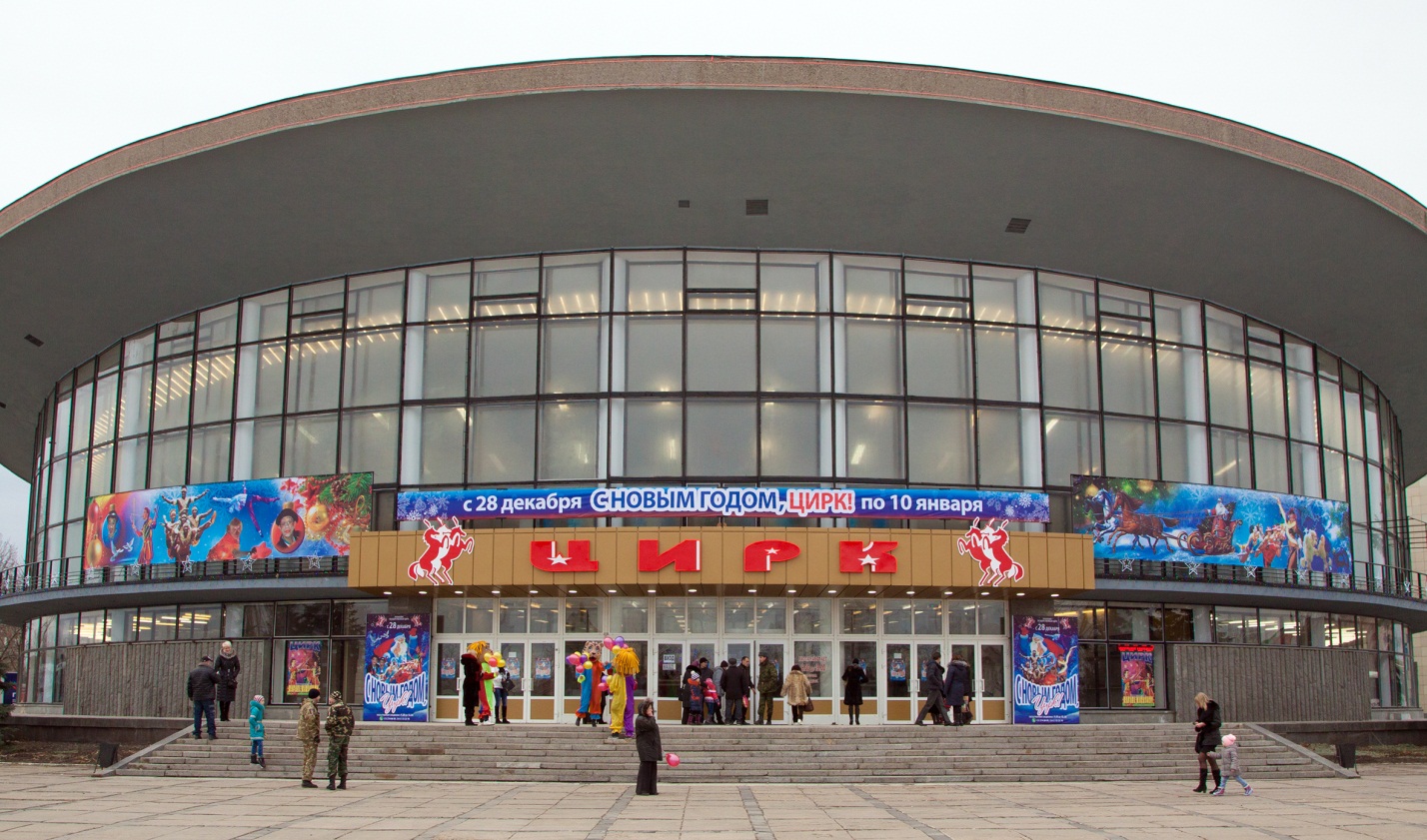 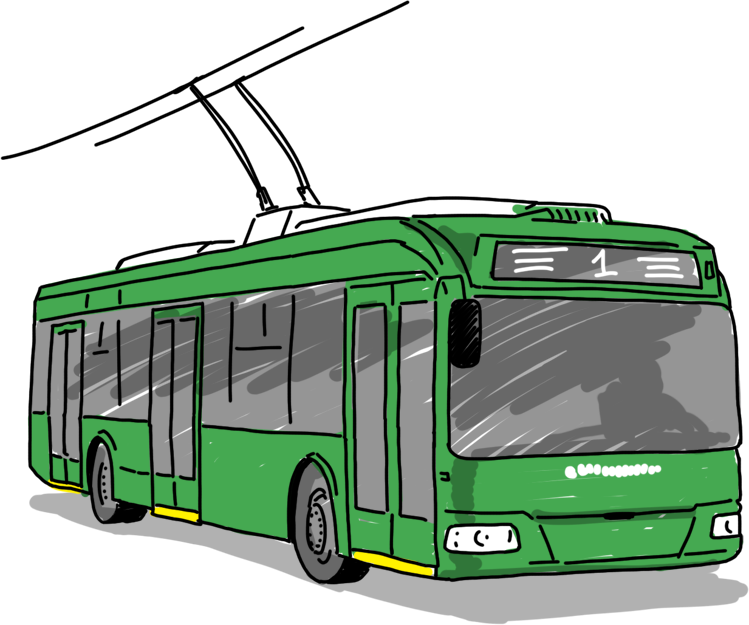 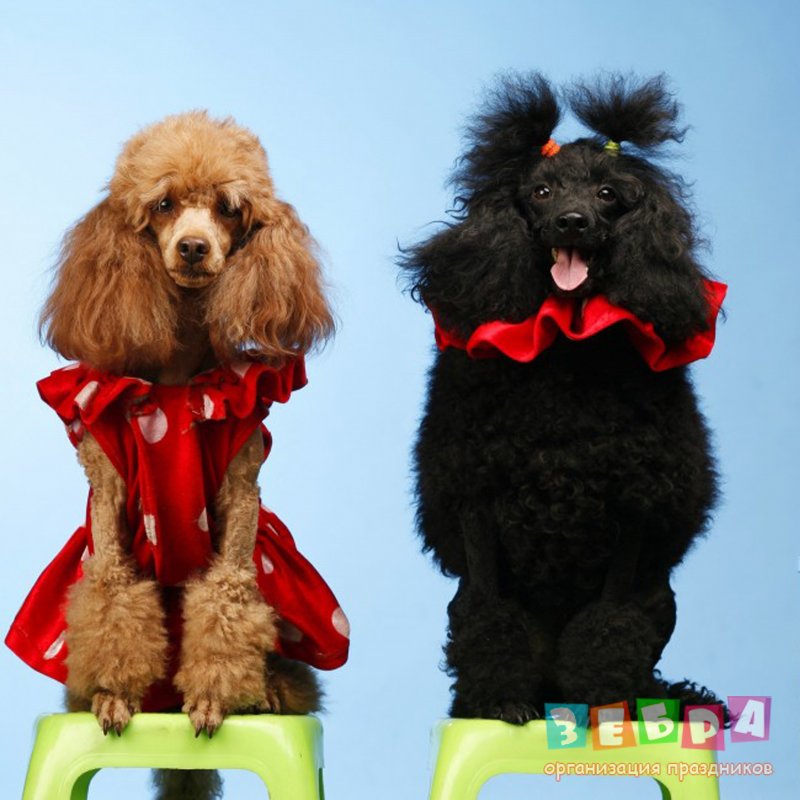 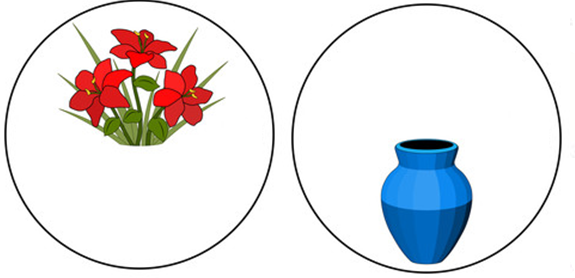 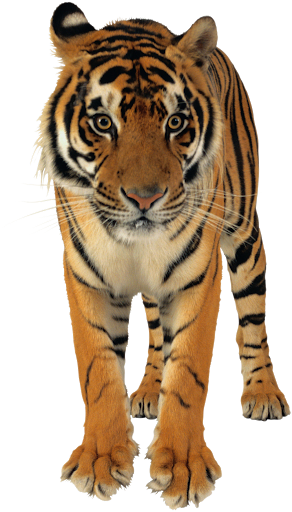 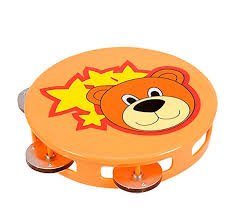 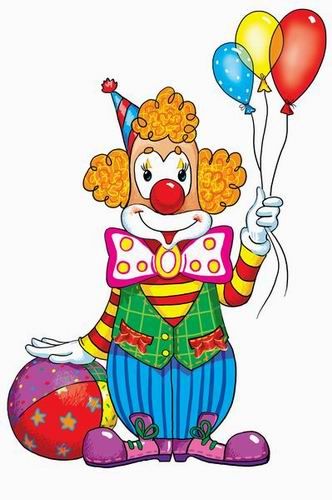 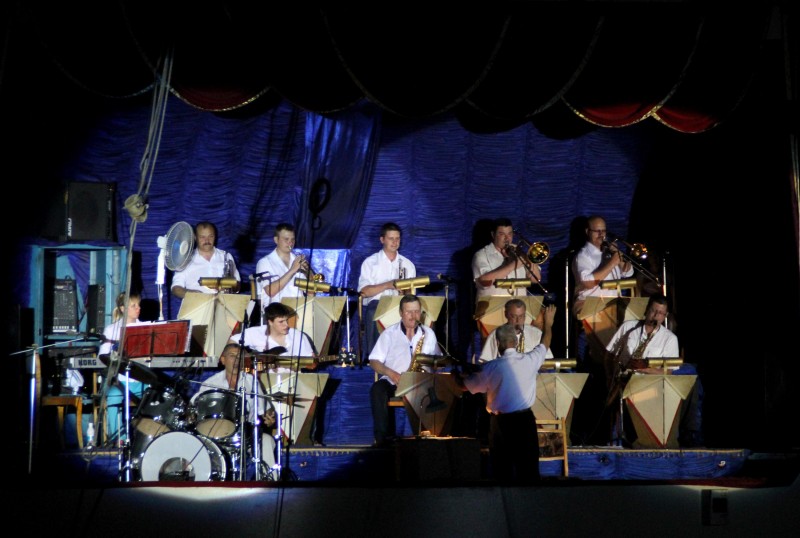 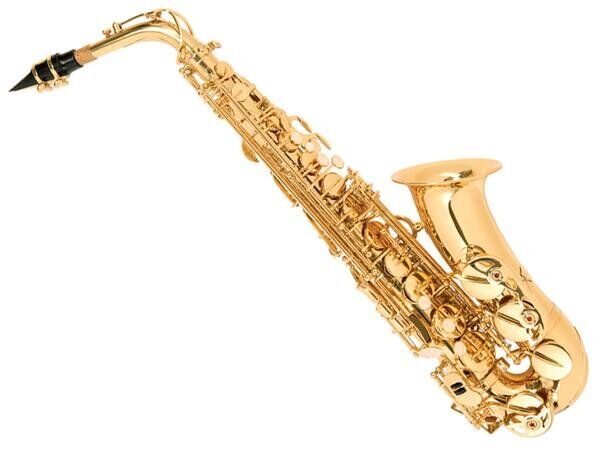 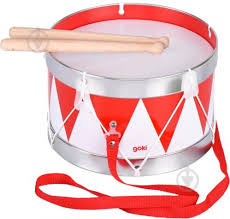 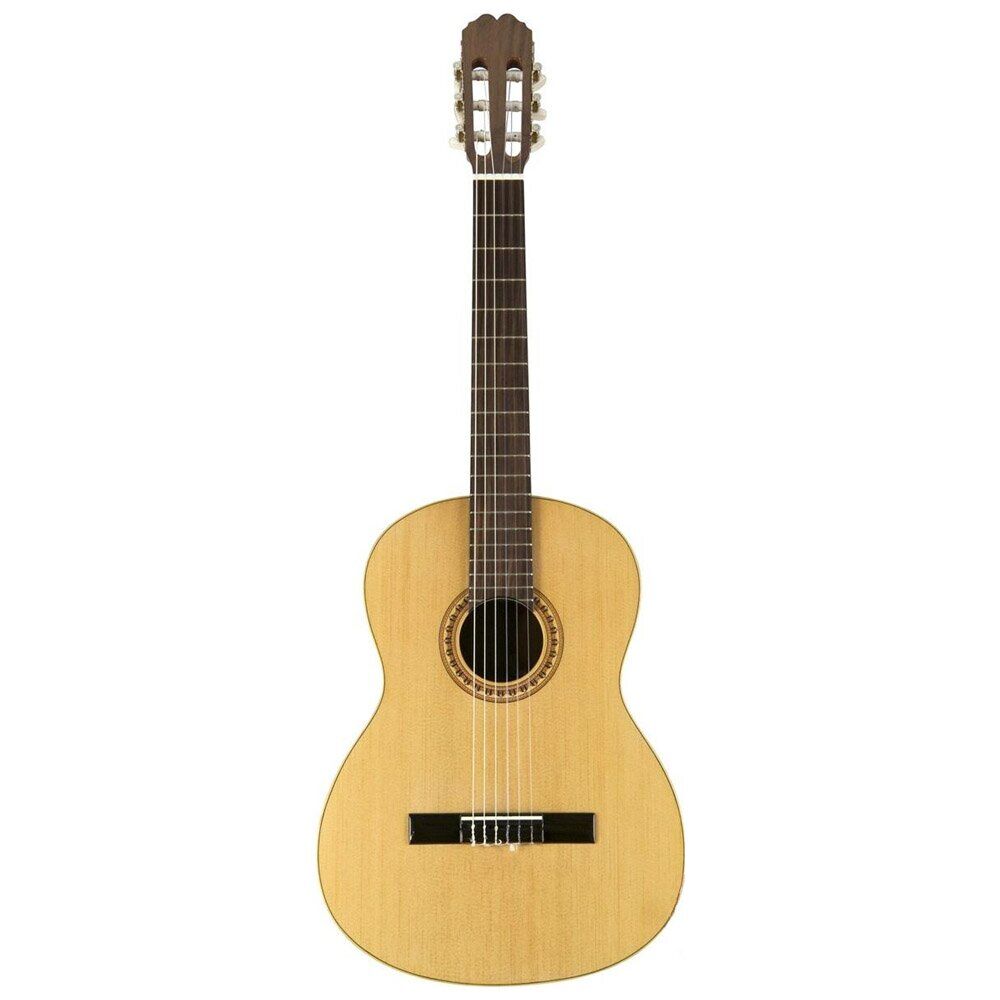 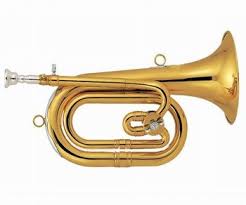 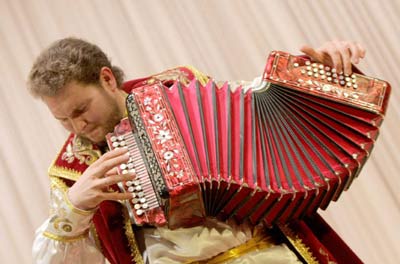 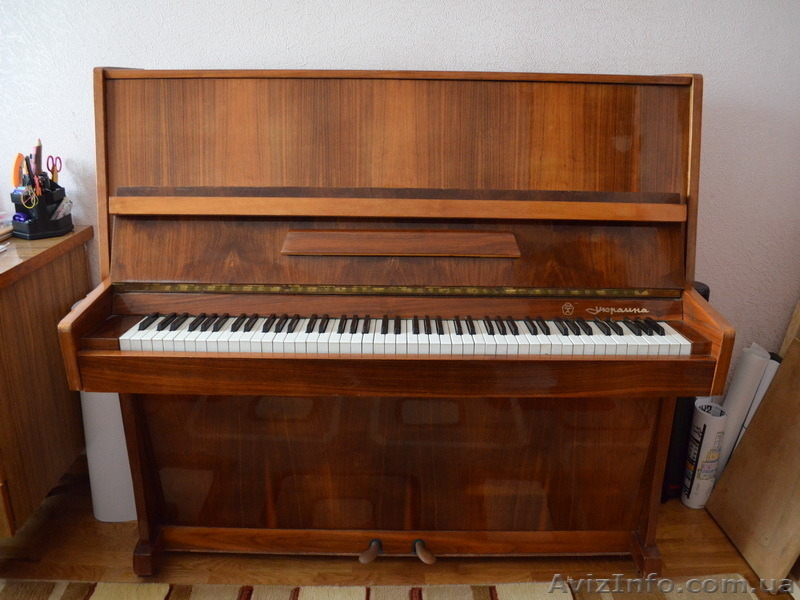 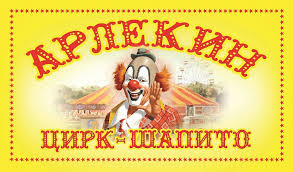 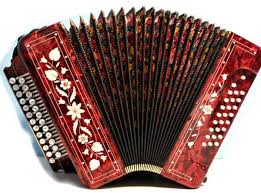 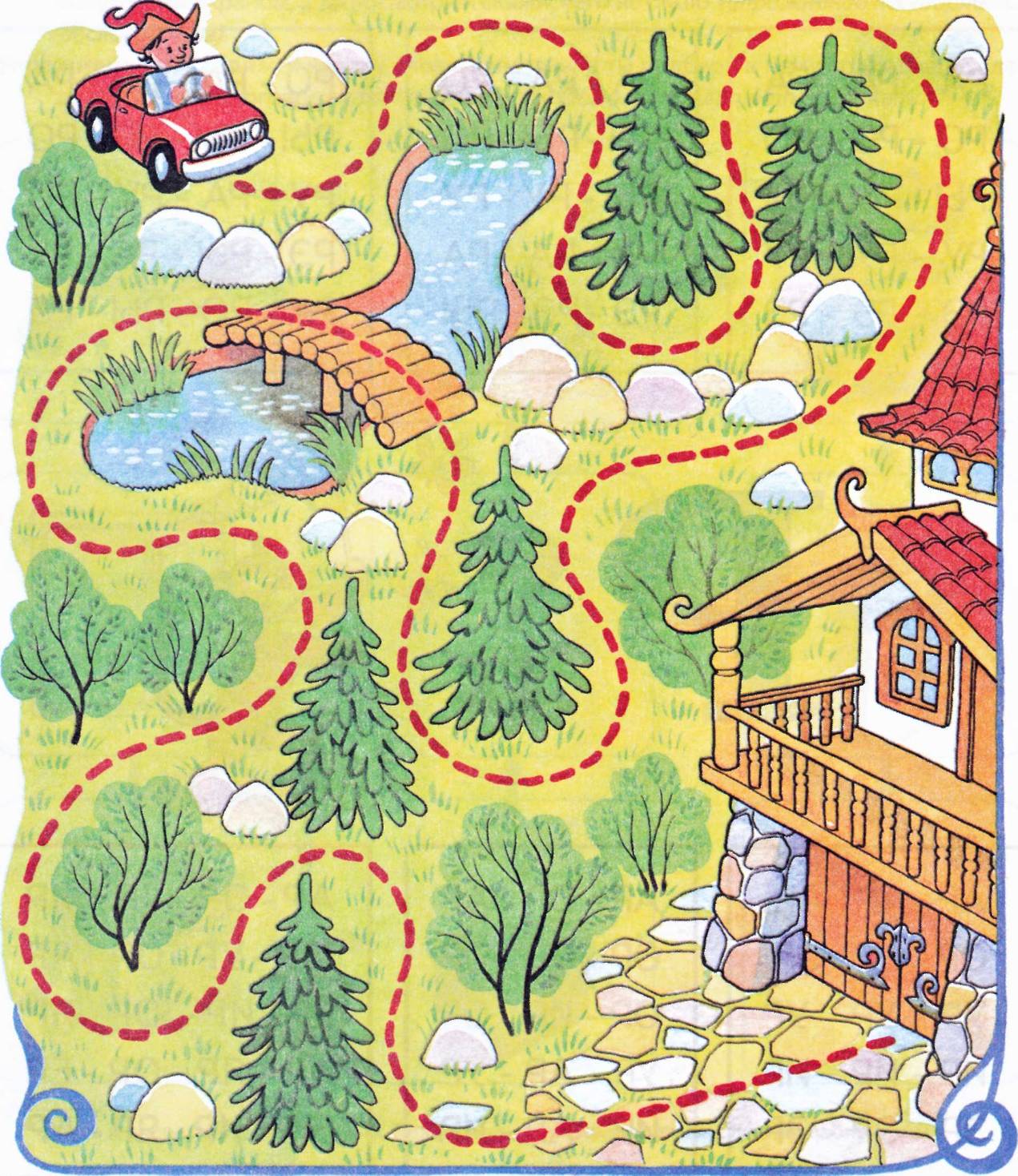 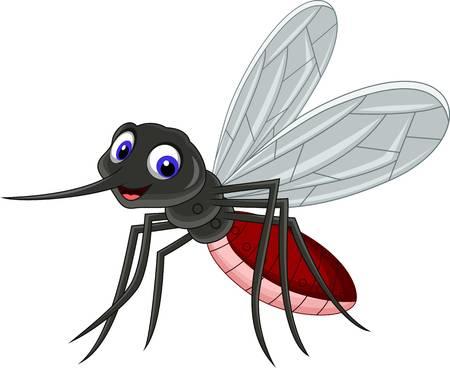 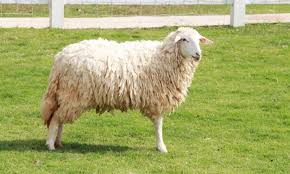 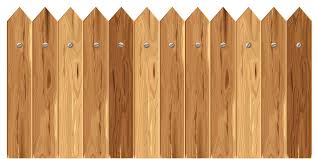 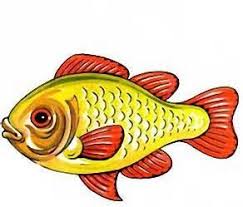 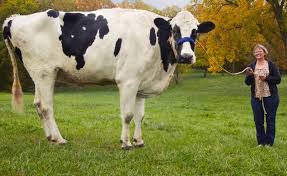 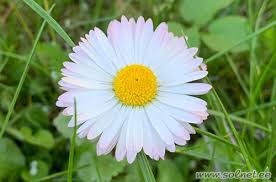 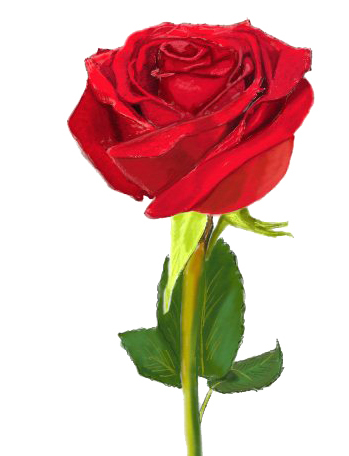 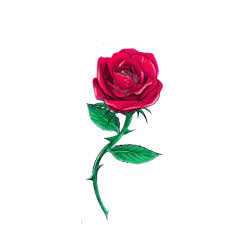 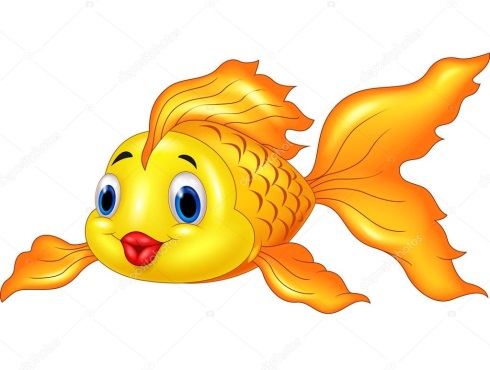 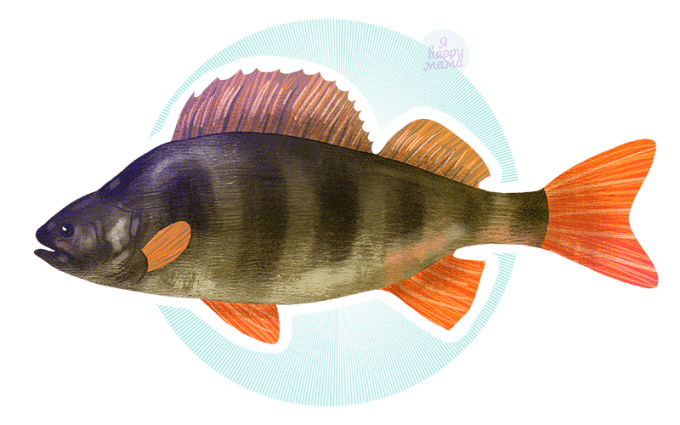 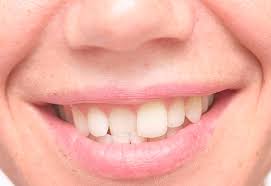 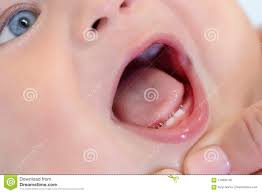 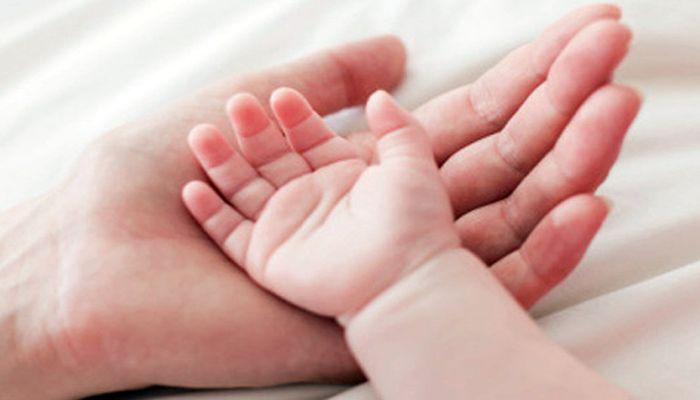 